  Institutt for språk og litteratur, Bachelor i norsk tegnspråk 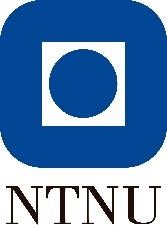 VURDERING AV PRAKSIS, 3.STUDIEÅR, EIKHOLTDersom en student ikke møter i praksis eller avbryter praksisperioden, sendes side 1 til praksiskontoret så snart som mulig.  Da uten underskrift til student. Oppfølgingslærer varsles også. Praksisveileder: Sted: ____________________ 	 	Dato: ____________  Praksisveileders underskrift: ____________________________________________________ Student: Jeg har lest praksisrapporten og er kjent med innholdet:  Sted: ____________________ 	 	Dato: ____________  Studentens underskrift: ____________________________________________________    Studentens navn: Hva har studenten vært med på  Kommunikasjon og samtale, forberedelse av tolking, tolking av korte og noe lengre innlegg. Praksisveileders vurdering 􀂃 Kommunikasjonsferdigheter 􀂃 Situasjons- og brukerforståelse 􀂃 Yrkesetikk/ rolle Vurdering av hva studenten må arbeide videre med Konklusjon (bestått/ikke bestått) Kort begrunnelse dersom studenten innstilles til ikke bestått for praksisperioden: Sted /dato 	 	 	 	 	Veileders underskrift Innsending av rapporten: Praksisveileder sender rapporten ISL innen en uke etter endt praksis. Sendes per post til:NTNU, Institutt for språk og litteratur, v/ Gørild Myklebust MjønesN-7491 Trondheim. Studenten får kopi av praksisveileder og leverer denne til sin neste praksisveileder og oppfølgingslærer.   Studentens navn: Studiekull og utdanning: Studiekull og utdanning: Praksistype:  Sett kryss Dato for praksisperioden(e): Dato for praksisperioden(e): Døveblindpraksis Eikholt  Dato for praksisperioden(e): Dato for praksisperioden(e): Fravær (dato): Egenmelding/legeatt./perm. levert (ja/nei): Tidspunkt for eventuell tilleggspraksis: Antall dager tatt igjen:  Tidspunkt for eventuell tilleggspraksis: Antall dager tatt igjen:  Praksissted: Praksisveileder: Praksisveileder: Faglærer: Praksis bestått (sett kryss) Praksis ikke bestått (sett kryss) Praksis avbrutt (sett kryss) Student ikke møtt (sett kryss) 